Parent / carer consent form for ‘Now is the time to rhyme’ 2020 competitionBy submitting this form, you are giving your consent for the child named below to be entered into the ‘Now is the time to rhyme’ 2020 competition. You are consenting to the Terms and Conditions on the Oxfordshire Libraries website, and aware that winning entries will be published in an eBook on the Oxfordshire Libraries Overdrive Libby eBook platform.Only the first name and age of the young person will be placed next to the selected entries. Please fill in the information below.
Which category is being entered? 	Poem / Drawing / Both
…………………………………………………………………………………..Child’s full name: ……………………………………………………………Child’s age: ……………………………………………………………………Parent / carer name: ……………………………………………………........Parent / carer email: ………………………………………………………….Parent / carer telephone: ……………………………………………………Postcode:.….…………………………….…………………………………….How did you or your child find out about the “Now is the time to rhyme” competition?…………………………………………………….……………………………………………We will only use this information to administer the “Now is the time to rhyme” competition.All entries to be emailed to: librarydigitalservices@oxfordshire.gov.uk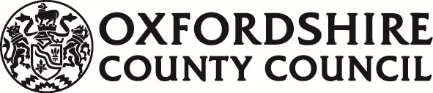 